   Приложениек постановлению администрации сельского поселения Караидельский сельсовет муниципального района                                                                                                                                Караидельский район                                                                                                                          Республики Башкортостан                                                                                                                                  от «16» апреля  2019 года  №109МУНИЦИПАЛЬНАЯ ПРОГРАММАКОМПЛЕКСНОГО РАЗВИТИЯ СИСТЕМЫ КОММУНАЛЬНОЙ ИНФРАСТРУКТУРЫ СЕЛЬСКОГО ПОСЕЛЕНИЯ КАРАИДЕЛЬСКИЙ СЕЛЬСОВЕТ  МР КАРАИДЕЛЬСКИЙ РАЙОНРеспублики Башкортостанна 2019 - 2021 годы                                                  с.Караидель  -  2019 годПаспорт ПрограммыХарактеристика существующего состояниякоммунальной инфраструктурыКоммунальная инфраструктура сельского поселения Караидельский сельсовет муниципального района Караидельский район Республики Башкортостан включает: системы водоснабжения, теплоснабжения, электроснабжения, газоснабжения и объекты, используемые для сбора и захоронения твердых бытовых отходов.Информацияпо организациям коммунального комплекса, осуществляющим услуги в сфере водоснабжения, теплоснабжения, электроснабжения, газоснабжения, сбора и захоронения твердых бытовых отходов в сельском поселении Караидельский сельсовет муниципального района Караидельский район Республики БашкортостанРасчеты за поставленные ресурсы, оказанные услуги осуществляются по тарифам, утвержденным постановлениями Государственного комитета Республики Башкортостан по тарифам. Количество поставляемых ресурсов определяется по приборам учета, в случаях отсутствия приборов учета применяются нормативы потребления услуг, утвержденные постановлениями Государственного комитета Республики Башкортостан по тарифам.Система водоснабжения населенных пунктов состоит из подземных водозаборных скважин, резервуаров-накопителей и водопроводных сетей.Система теплоснабжения объектов социально-культурного назначения и жилищного фонда состоит из котельной на газообразном или дровяном топливе и тепловых сетей.Размещение и захоронение твердых бытовых отходов осуществляется на специализированных полигонах и санкционированных местах свалок, огороженных и обвалованных грунтом.ПодпрограммыГазификация населенных пунктов сельского поселения Караидельский сельсовет МР Караидельский районОсновная цель - повышение уровня газификации населенных пунктов путем строительства газопроводов, в первую очередь к крупным населенным пунктам, имеющим на своей территории централизованные источники тепла и объекты социальной сферы.Указанные мероприятия позволят снизить нагрузку бюджета по затратам на содержание социальной сферы, повысить комфортность проживания в индивидуальных жилых домах.В период 2014 - 2017 годов Подпрограммой предусматривается мероприятия:по строительству газораспределительных сетей - сдать в эксплуатацию не менее  газовых сетей высокого, среднего и низкого давления до д.Новоселка и д.Уразбахты;по газификации квартир - газифицировать более 120 квартир и домовладений;по газификации объектов социальной сферы - перевести на газовое топливо 4 многоквартирных дома.«Развитие объектов внешнего благоустройства территориинаселенных пунктов сельского поселения Караидельский сельсовет МР Караидельский район РБ»В рамках подпрограммы планируется проводить в  населенных пунктах работы по капитальному и текущему ремонту покрытия дорог и тротуаров, ремонт  сетей наружного освещения,  общественных колодцев, улучшать содержание мест для захоронения, выпиливание аварийных деревьев, установка автобусных остановок, ликвидацию несанкционированных свалок, проводить работы по озеленению: благоустроительные работы в парках, приобретение саженцев. Сельское поселение Караидельский сельсовет МР Караидельский район включает в себя 10 населенных пунктов. Техническое состояние объектов внешнего благоустройства населенных пунктов, таких как пешеходные зоны, дороги, инженерные коммуникации и объекты необходимо  поддерживать для обеспечения комфортных условий для жизни и деятельности населения.Предоставление межбюджетных трансфертов на реализацию программы «Развитие объектов внешнего благоустройства территории населенных пунктов сельского поселения Караидельский сельсовет МР Караидельский район РБ»Благоустройство территорий поселения – важнейшая составная часть его развития и одна из приоритетных задач органов местного самоуправления.На территории сельского поселения Караидельский сельсовет МР Караидельский район РБ  находятся объекты благоустройства:детские и спортивные площадки, зеленые насаждения, малые архитектурные формы, водоразборные колонки, средства наружной рекламы, тротуары, места захоронения.В населенных пунктах сельского поселения Караидельский сельсовет МР Караидельский район обслуживаются  объекты уличного освещения, устройства наружного освещения.Концепция стратегии социально-экономического развития сельского поселения определяет благоустройство территории населенного пункта, как важнейшую составную часть потенциала  поселения.Обеспечение реализации муниципальной программы Комплексное развитие системы коммунальной инфраструктуры сельского поселения Караидельский сельсовет муниципального  района Караидельский район Республики Башкортостан на 2019-2021 годы»4.1. Водоснабжение.4.1.1 Основными целями развития инфраструктуры централизованного водоснабжения, являются: надежное, бесперебойное, соответствующее санитарным и техническим требованиям обеспечение потребителей сельского поселения Караидельский сельсовет муниципального  района Караидельский район Республики Башкортостан услугами водоснабжения; устройство систем водоснабжения жилых районов, не оборудованных сетями инженерного обеспечения.4.1.2. Для достижения поставленных целей необходимо произвести: реконструкцию, модернизацию существующих сетей и объектов и новое строительство для обеспечения требуемых мощностей; строительство дополнительных источников водоснабжения в целях исключения дефицита воды для подключенных потребителей населенных пунктов сельского поселения Караидельский сельсовет муниципального  района Караидельский район  Республики Башкортостан. 4.1.3.Существующее состояние сетей и сооружений сельского поселения Караидельский сельсовет муниципального  района Караидельский район Республики Башкортостан:из-за значительного срока эксплуатации и недостатка средств на проведение ремонтов, действующие инженерные сети и сооружения имеют значительный износ. Данные приведены в таблице 1.                                                                                                     Таблица 1При этом особое внимание необходимо обратить на состояние магистральных сетей, обеспечивающих водоснабжение потребителей. Опыт эксплуатации подтверждает значительный износ указанных сетей, что может привести к нарушению инженерной инфраструктуры. При замене указанных сетей необходимо предусмотреть их реконструкцию, путем увеличения диаметра, для исключения сложившегося дефицита пропускной мощности с. Караидель муниципального района Караидельский район Республики Башкортостан.Водоснабжение в населенных пунктах сельского поселения характеризуется неравномерностью водопотребления в течение года: при достаточной среднегодовой мощности источников водоснабжения в летние месяцы возникает ощутимый дефицит воды. Для решения данного вопроса необходимо расширение водозабора на 1000 м3/сут., строительство дополнительных скважин в селах Абызово, Новоселка, Караидель (микрорайон Солнечный).Для обеспечения эффективного управления работой скважин, снижения энергозатрат и обеспечения дополнительной охраны необходимо произвести диспетчеризацию всех водозаборных объектов.На территории сельского поселения Караидельский сельсовет муниципального района Караидельский район Республики Башкортостан имеются улицы, не имеющие до настоящего времени централизованного водоснабжения. Для решения данного вопроса необходимо строительство новых сетей и объектов. Данные приведены в таблице 2.Таблица 24.1.4  Определение эффекта от реализации мероприятий. 	Реализация мероприятий Программы в части водоснабжения, напрямую связана с социально-экономическим развитием сельского поселения Караидельский сельсовет муниципального  района Караидельский район Республики Башкортостан.    При проведении мероприятий реконструкции, модернизации и строительства систем водоснабжения, прогнозируется повышение надежности функционирования указанных систем, улучшение обеспечения объектов сельского поселения Караидельский сельсовет муниципального  района Караидельский район Республики Башкортостан услугами водоснабжения. 4.2  Захоронение (утилизация) твердых бытовых отходов4.2.1 Цели и задачи.Основными целями Программы в части утилизации (захоронения) твердых бытовых отходов являются:- сохранение и улучшение экологической обстановки сельского поселения Караидельский сельсовет муниципального  района Караидельский район Республики Башкортостан за счет уменьшения негативного влияния на окружающую среду твердых бытовых отходов; -  улучшение качества и надежности оказания услуг по вывозу и утилизации отходов; - обеспечение реализации требований природоохранного и санитарно- эпидемиологического законодательства в части сбора, транспортировки захоронения (утилизации) твердых бытовых отходов.4.2.2. Для достижения поставленных целей необходимо:- провести модернизацию и строительство объектов инфраструктуры по захоронению (утилизации) отходов; - разработать и реализовать комплекс мер, направленных на снижение негативного влияния отходов на окружающую среду; - создать сети пунктов приема вторичного сырья и разработать экономические механизмы стимулирования его сбора.4.2.3 Характеристика систем сбора, вывоза и захоронения (утилизации) бытовых и промышленных отходов на территории сельского поселения Караидельский сельсовет муниципального  района Караидельский район Республики Башкортостан:- общий объем твердых бытовых отходов (далее - ТБО), образующихся на территории сельского поселения Караидельский сельсовет муниципального  района Караидельский район Республики Башкортостан, составляет около 56,5 тыс. м3/год (11 тыс.тн/год);- сбор, транспортировка и захоронение отходов осуществляется специализированными предприятиями, имеющими лицензию на данный вид деятельности.В связи с тем, что система захоронения (утилизации) твердых бытовых отходов находится в прямой зависимости от организации системы вывоза ТБО, в рамках данной Программы рассматривается весь комплекс мероприятий по вывозу и захоронению бытовых отходов на территории сельского поселения Караидельский сельсовет муниципального  района Караидельский район Республики Башкортостан, который включает в себя:- сбор ТБО от всех категорий потребителей;- вывоз ТБО, транспортировка их для размещения и захоронения;- размещение захоронение ТБО.В настоящее время  функционирует один специализированный пункт по приему и захоронению ТБО, где производится захоронение отходов 4 и 5 классов опасности, и три мусоросвалки по приему ТБО от населения в с.Абызово, д.Старые Багазы, д.Чапаш.По состоянию на 01.01.2011 объем депонированных отходов составляет порядка 7 тыс.тн/год. Состояние полигона является удовлетворительным.Дополнительно следует отметить недостаточно высокий уровень технической оснащенности существующего полигона современными средствами и механизмами и, как следствие, возникающие проблемы приема, складирования и изоляции отходов.Таким образом, можно выделить следующие основные проблемы:1. Экологические проблемы:содержание придомовых территорий в части обеспеченности их контейнерами - не везде соответствуют нормативам из-за проблем застройки, не позволяющих маневрировать мусороуборочной технике.        2. Социальные проблемы:практически полностью отсутствует культура ресурсосбережения;отсутствует система стимуляции потребителей для селективного сбора   ТБО;3. Организационные проблемы:недостаточно проработана система сбора крупногабаритных отходов от  многоквартирных домов и частных домовладений.Решение указанных проблем требует системного подхода, как разработке общей стратегии, так и конкретных программных мероприятий и обеспечения их ресурсами.4.2.4  Система программных мероприятий.Настоящий раздел предусматривает мероприятия по строительству и модернизации объектов, используемых для утилизации ТБО, которые обеспечат развитие этих объектов в соответствии с потребностями жилищного и промышленного строительства, повышение качества оказываемых услуг, улучшение экологической ситуации.Учитывая тенденции ежегодного увеличения накопления отходов, можно предположить, что к 2015 году объем вывозимых отходов составит порядка 12 тыс.тн/год.С целью стабилизации и улучшения экологического состояния, для поддержания благоприятной для здоровья населения сельского поселения Караидельский сельсовет муниципального района Караидельский район Республики Башкортостан экологической обстановки, необходима модернизация существующего полигона. Для обеспечения бесперебойного функционирования всей системы вывоза и захоронения ТБО потребуется закупка современных дизельных мусоровозов, оснащение их средствами контроля и оптимизации схемы транспортировки отходов. Также является целесообразным организовать вывоз мусора с использованием бункеров для мусора. Особенностью сменных бункеров, обладающих объемом 10 – 22 кубических метра и грузоподъемностью до десяти тонн, является возможность использования для вывоза больших объемов как промышленного, так и строительного мусора со строительных площадок. 4.2.5  Ожидаемый результат.Реализация Программы в части утилизации твердых бытовых отходов позволит добиться следующих результатов:1. Экономический эффект:- предотвращение экологически опасных ситуаций и затрат на их ликвидацию;- оптимизация процесса утилизации (захоронения) отходов;- эффективное использование площади полигона захоронения отходов;- увеличение срока службы объектов, функционирующих в сфере обращения с отходами.2. Экологический эффект:- сохранение и улучшение экологических условий проживания на территории муниципального  района Караидельский район Республики Башкортостан за счет уменьшения негативного влияния на окружающую среду твердых бытовых отходов;- обеспечение реализации требований природоохранного и санитарно - эпидемиологического законодательства в части функционирования полигона.3. Социальный эффект:- улучшение качества и надежности оказания услуг по вывозу и захоронению (утилизации) отходов;- улучшение эстетического облика сельского поселения Караидельский сельсовет муниципального  района Караидельский район Республики Башкортостан.4.3 Теплоснабжение.Основными целями развития инфраструктуры централизованного теплоснабжения, являются: надежное, бесперебойное, соответствующее санитарным и техническим требованиям обеспечение потребителей сельского поселения Караидельский сельсовет муниципального  района Караидельский район Республики Башкортостан услугами теплоснабжения.Для достижения поставленных целей необходимо произвести реконструкцию, модернизацию существующих сетей для обеспечения требуемых мощностей.Из-за значительного срока эксплуатации и недостатка средств на проведение ремонтов, действующие инженерные сети и сооружения имеют значительный износ.4.3.1  Определение эффекта от реализации мероприятий.Реализация мероприятий Программы в части теплоснабжения, напрямую связана с социально–экономическим развитием сельского поселения Караидельский сельсовет муниципального района Караидельский район Республики Башкортостан.При проведении мероприятий реконструкции, модернизации и строительства систем теплоснабжения, прогнозируется повышение надежности функционирования указанных систем, улучшение обеспечения объектов сельского поселения Караидельский сельсовет муниципального района Караидельский район Республики Башкортостан услугами теплоснабжения, сокращение затрат на ресурсы (газ, электроэнергия, дрова).«Модернизация систем наружного освещения населенных пунктов сельского поселения Караидельский сельсовет                 Караидельского района РБ»Основными целями Подпрограммы являются:- обеспечение надежного и высокоэффективного наружного освещения населенных пунктов района;- формирование комфортных условий проживания населения района;- решение проблем безопасности дорожного движения.Мероприятия по реализации данной Подпрограммы включает в себя:- проведение инвентаризации установок уличного освещения;- ремонт систем наружного освещения по существующим опорам и линиям с восстановлением неработающих светоточек и заменой морально устаревших светильников РКУ-250 с ртутными лампами ДРЛ на более энергоэффективные светильники ЖКУ-150 с натриевыми лампами ДНаТ-150.Кроме того, что модернизация систем наружного освещения дает энергосбережение (в части электроэнергии), она также позволяет сократить потребляемую мощность. Так например, мощность потребления ртутных ламп составляет 250 Ватт еще плюс затраты на нагрев, а у натриевых потребляемая мощность  - 150 Ватт. И срок службы натриевых ламп составляет 3 года, а ртутных – 1 год.  Экономия на лицо. Также предусматриваются работы по снижению потерь электричества в распределительных сетях - это  замена неизолированных воздушных алюминиевых проводов на самонесущий изолированный провода. СИП - это высоконадежный и безопасный провод, которому не страшны ураганы, осадки, мороз, обледенение и ветви деревьев. Срок службы составляет 30-40 лет.  «Энергосбережение и повышение энергоэффективности»Задачами энергосбережения в жилищно  - коммунальном хозяйстве являются:- повысить КПД действующих энергетических установок;- повысить теплозащиту зданий;- вывести из работы оборудование, исчерпавшее ресурс;- снизить потери энергоносителей в инженерных сетях;- сократить выбросы в окружающую среду (главным образом применение газогенераторных отопительных печей).Ожидаемые общие результаты от реализации программыВ результате реализации данной Программы ожидается достичь:7.1. Технологические результаты:- обеспечение устойчивости систем коммунальной инфраструктуры и объектов, используемых для утилизации (захоронения) твердых бытовых отходов;- создание надежной коммунальной инфраструктуры сельского поселения Караидельский сельсовет муниципального района Караидельский район Республики Башкортостан, имеющей необходимые резервы для перспективного развития; - внедрение энергосберегающих технологий.7.2. Социальные результаты:- формирование комфортных условий проживания населения района;- рациональное использование природных ресурсов;- повышение надежности и качества предоставления услуг водоснабжения, теплоснабжения и утилизации (захоронения) твердых бытовых отходов.7.3. Экономические результаты:- плановое развитие систем коммунальной инфраструктуры и объектов, используемых для утилизации (захоронения) твердых бытовых отходов.8. Перечень программных мероприятий                                             9.Управление программой.Администрация сельского поселения Караидельский сельсовет муниципального района Караидельский район Республики Башкортостан обеспечивает координацию, согласование и контроль  действия всех организаций, участвующих в реализации программных мероприятий.9.1 Организация управления Программой включает в себя совокупность следующих элементов:- определение конкретных объемов работ по мероприятиям Программы и включение их в инвестиционные программы соответствующих организаций коммунального комплекса на соответствующий год, которые разрабатываются в установленном порядке в соответствии с Федеральным законом от 30 декабря 2004 года № 210-ФЗ «Об основах регулирования тарифов организаций коммунального комплекса»;- планирование исполнения конкретных объемов работ;- выполнение работ;- отчетность по исполнению мероприятий.9.2  Программа может при необходимости корректироваться. О муниципальной программе комплексного развития системы коммунальной инфраструктуры сельского поселения Караидельский сельсовет муниципального  района Караидельский район Республики Башкортостан на 2019-2020 годыРуководствуясь статьей 179 Бюджетного Кодекса Российской Федерации,  в соответствии с Федеральным Законом от 06.10.2003 № 131-ФЗ «Об общих принципах организации местного самоуправления в Российской Федерации», в целях качественного жилищно–коммунального обслуживания  администрация сельского поселения Караидельский сельсовет муниципального района Караидельский район Республики Башкортостан постановляет:					1. Утвердить Муниципальную программу комплексного развития системы коммунальной инфраструктуры сельского поселения Караидельский сельсовет муниципального района Караидельский район Республики Башкортостан на 2019-2021 годы (Программа - прилагается).2. Обнародовать настоящее постановление на информационном стенде в здании администрации сельского поселения по адресу: Республика Башкортостан, Караидельский район, с. Караидель, ул. Мира, 13/4,  и разместить в сети общего доступа «Интернет» на  официальном сайте  http://sp-karaidel.ru/ в разделе Сельские поселения.3. Контроль за исполнением настоящего постановления оставляю за собой. И.о.г лавы  сельского поселения                                                           И.Р.ИсламовНаименованиеПрограммыПрограмма жилищно – коммунального обслуживания сельского поселения Караидельский сельсовет муниципального  района Караидельский район Республики Башкортостан на 2019-2021 годы (далее - Программа)Основания дляразработки ПрограммыГрадостроительный кодекс Российской Федерации;Федеральный закон «Об общих принципах организации  местного самоуправления в РФ» от 06.10.2003 № 131-ФЗ;Федеральный закон от 30.12.2004 года №210-ФЗ «Об основах регулирования тарифов организаций коммунального комплекса»;Приказ  Министерства Регионального развития Российской Федерации  от 06.05.2011 года № 204 «О разработке программ комплексного развития систем коммунальной инфраструктуры муниципальных образований»;Федеральный закон от 23 ноября 2009 года №261-ФЗ «Об энергосбережении и повышении энергетической эффективности и о внесении изменений в отдельные законодательные акты Российской Федерации»Заказчик ПрограммыАдминистрация муниципального  района Караидельский район Республики БашкортостанОтветственный исполнитель ПрограммыАдминистрация сельского поселения Караидельский сельсовет муниципального  района Караидельский район Республики БашкортостанСоисполнителиПрограммыОрганизации коммунального комплекса муниципального  района Караидельский район Республики Башкортостан (по согласованию)ЦелиПрограммыФормирование комфортных и безопасных условий проживания и деятельности населения муниципального района Караидельский район Республики Башкортостан, сохранение здоровья людей.Обеспечение эффективного использования топливно-энергетических ресурсов.Внедрение энергоэффективных технологий, конструкционных и изоляционных материалов, приборов учета.Совершенствование системы благоустройства населенных пунктов муниципального района Караидельский район Республики Башкортостан. Повышение качества производимых для потребителей коммунальных услуг.Задачи Программы- Инженерно-техническая оптимизация системкоммунальной  инфраструктуры;- взаимосвязанное перспективное планированиеразвития систем;- обоснование мероприятий по комплекснойреконструкции, модернизации и строительствусистем коммунальной инфраструктуры и объектов, используемых для утилизации (захоронения) ТБО;- повышение надежности систем коммунальнойинфраструктуры  и качества предоставления коммунальных услуг;- совершенствование механизмов развития энергосбережения и повышение энергоэффективности систем коммунальной инфраструктуры и объектов, используемых для утилизации (захоронения) ТБО;                                     - обеспечение сбалансированности интересоворганизаций коммунального комплекса и потребителей (прогноз роста тарифов).Целевые показатели Программы-сокращение износа сетей водоснабжения,  теплоснабжения, электроснабжения до 30%; -завершение капитального ремонта всех многоквартирных домов;-организация сортировки, переработки и захоронения ТБО, ликвидация несанкционированных свалок, улучшение экологической обстановки в сельском поселении;-доступность предоставляемых коммунальных услуг;- улучшение внешнего вида муниципального образования, повышение уровня комфортности;- повышение уровня благоустройства населенных пунктов;Срок и этапы реализацииПрограммыСрок реализации Программы 2019 - 2021 годыПеречень подпрограмм1. «Газификация населенных пунктов сельского поселения Караидельский сельсовет МР Караидельский район РБ»2.«Развитие объектов внешнего благоустройства территории населенных пунктов сельского поселения Караидельский сельсовет МР Караидельский район РБ»3.Предоставление межбюджетных трансфертов на реализацию программы «Развитие объектов внешнего благоустройства территории населенных пунктов сельского поселения Караидельский сельсовет МР Караидельский район РБ»4. Обеспечение реализации муниципальной программы «Комплексное развитие системы коммунальной инфраструктуры сельского поселения Караидельский сельсовет муниципального  района Караидельский район Республики Башкортостан на 2019-2021 годы»5. «Модернизация систем наружного освещения населенных пунктов сельского поселения Караидельский сельсовет МР Караидельского района РБ»6. «Энергосбережение и повышение энергоэффективности»Объем требуемых капитальных вложений, источники финансирования ПрограммыИсточники финансирования Программы:- бюджет Республики Башкортостан (далее – республиканский бюджет);-  консолидированный бюджет муниципального района Караидельский район Республики Башкортостан (далее – местный бюджет) и сельского поселения Караидельский сельсовет;-   собственные средства организаций коммунального комплекса (по согласованию);   Указанная в Программе стоимость работ имероприятий подлежит уточнению по мере разработки проектно-сметной документации.Ожидаемые результаты реализации Программы1. Технологические результаты:- создание надежной коммунальной инфраструктуры сельского поселения Караидельский сельсовет муниципального  района Караидельский район Республики Башкортостан, имеющей необходимые резервы для перспективного развития и обеспечения объектов капитального строительства качественным и бесперебойным электро-, тепло-, газо-, водоснабжением;- внедрение энергосберегающих технологий;- обеспечение устойчивости систем коммунальнойинфраструктуры и объектов, используемых дляутилизации (захоронения) твердых бытовыхотходов;- улучшение экологической ситуации на территории сельского поселения Караидельский сельсовет муниципального  района Караидельский район Республики Башкортостан;- рост тарифов на коммунальные услуги и услуги по утилизации (захоронению) ТБО, исходя из долгосрочных параметров государственного регулирования тарифов.2. Социальные результаты:- рациональное использование природных ресурсов;- повышение надежности и качества предоставления коммунальных  услуг.3. Экономические результаты:плановое развитие систем коммунальнойинфраструктуры и объектов, используемых дляутилизации (захоронения) ТБО.№ п/пНаименование организацииВид деятельностиПраво, на основании которого осуществляется использование объектов коммунальной инфраструктуры1МУП «ТеплоКомСнаб»теплоснабжение(13,7 тыс.Гкал)Право хозяйственного ведения2ООО «Монтаж-сервис»теплоснабжение(2,782 тыс. Гкал),водоснабжениеНа праве договора арендыНа праве договора аренды3ООО «ЭнергоСнаб» электроснабжениеНа праве договора аренды4Караидельские РЭС «БашРЭС-Нефтекамск»электроснабжениеСвидетельство о  собственности5МУП «ТеплоКомСнаб»захоронение ТБО (15 тыс.т/год)На праве договора аренды6ОАО «Газ-сервис» филиал «Бирскгаз»газоснабжениеСвидетельство на право доверительного управления№ п/пНаименование объектаОбщее количествоИзнос, %1Сети водоснабжения532Скважины водозаборов21 шт553 Сети водоснабжения в населенных пунктах сельского поселения454Водонапорные башни19 шт45№п/пНаименование сельскогопоселенияВодозабор-ные скважины,шт.Водона-порныебашни,шт.Сетиводоснаб-жения,км.1Сельское поселение Караидельский сельсовет муниципального района Караидельский район Республики Башкортостан33          20№п/пМероприятиеИсполнительСрок исполнения годыОбъем работ1Строительство водопроводных сетей по населенным пунктам  муниципального района Караидельский район – .Администрация сельского поселения Караидельский сельсовет МР Караидельский район Республики Башкортостан 20211Строительство водопроводных сетей по населенным пунктам  муниципального района Караидельский район – .Администрация сельского поселения Караидельский сельсовет МР Караидельский район Республики Башкортостан 20201Строительство водопроводных сетей по населенным пунктам  муниципального района Караидельский район – .Администрация сельского поселения Караидельский сельсовет МР Караидельский район Республики Башкортостан 20212Модернизация водопроводных сетей с.Караидель-7км, мкр.Молодежный-8км. Администрация сельского поселения Караидельский сельсовет МР Караидельский район Республики Башкортостан20192Модернизация водопроводных сетей с.Караидель-7км, мкр.Молодежный-8км. Администрация сельского поселения Караидельский сельсовет МР Караидельский район Республики Башкортостан20202Модернизация водопроводных сетей с.Караидель-7км, мкр.Молодежный-8км. Администрация сельского поселения Караидельский сельсовет МР Караидельский район Республики Башкортостан20213Строительство водозаборных сооружений установка водонапорных башен мкр.Молодежный- 1шт., с.Абызово-2шт., Администрация сельского поселения Караидельский сельсовет МР Караидельский район Республики Башкортостан2019 1 3Строительство водозаборных сооружений установка водонапорных башен мкр.Молодежный- 1шт., с.Абызово-2шт., Администрация сельского поселения Караидельский сельсовет МР Караидельский район Республики Башкортостан202024Капитальный ремонт теплотрассы  в 2-х трубном измерении с.КараидельАдминистрация сельского поселения Караидельский сельсовет МР Караидельский район Республики Башкортостан2019 600м4Капитальный ремонт теплотрассы  в 2-х трубном измерении с.КараидельАдминистрация сельского поселения Караидельский сельсовет МР Караидельский район Республики Башкортостан2020400м4Капитальный ремонт теплотрассы  в 2-х трубном измерении с.КараидельАдминистрация сельского поселения Караидельский сельсовет МР Караидельский район Республики Башкортостан2021500м8Обеспечение колесными тракторами и коммунальной техникой сельских поселенийАдминистрация сельского поселения Караидельский сельсовет МР Караидельский район Республики Башкортостан2019-8Обеспечение колесными тракторами и коммунальной техникой сельских поселенийАдминистрация сельского поселения Караидельский сельсовет МР Караидельский район Республики Башкортостан2020 -8Обеспечение колесными тракторами и коммунальной техникой сельских поселенийАдминистрация сельского поселения Караидельский сельсовет МР Караидельский район Республики Башкортостан20211 ед.10Приобретение мусороуборочных контейнеров – 30 шт.Администрация сельского поселения Караидельский сельсовет МР Караидельский район Республики Башкортостан2019010Приобретение мусороуборочных контейнеров – 30 шт.Администрация сельского поселения Караидельский сельсовет МР Караидельский район Республики Башкортостан2020  30 шт.10Приобретение мусороуборочных контейнеров – 30 шт.Администрация сельского поселения Караидельский сельсовет МР Караидельский район Республики Башкортостан2021012Проектирование и строительство ВЛ- 0,4 кВ микрорайон Солнечный с. Караидель, с.АбызовоАдминистрация сельского поселения Караидельский сельсовет МР Караидельский район Республики Башкортостан201912Проектирование и строительство ВЛ- 0,4 кВ микрорайон Солнечный с. Караидель, с.АбызовоАдминистрация сельского поселения Караидельский сельсовет МР Караидельский район Республики Башкортостан202012Проектирование и строительство ВЛ- 0,4 кВ микрорайон Солнечный с. Караидель, с.АбызовоАдминистрация сельского поселения Караидельский сельсовет МР Караидельский район Республики Башкортостан202113Реконструкция сетей ВЛ-10 кВ, с.Караидель, мкр.Молодежный, д.Новоселка, д.Старые Багазы, протяженность  ООО «ЭнергоСнаб» (по согласованию)2019  13Реконструкция сетей ВЛ-10 кВ, с.Караидель, мкр.Молодежный, д.Новоселка, д.Старые Багазы, протяженность  ООО «ЭнергоСнаб» (по согласованию)202013Реконструкция сетей ВЛ-10 кВ, с.Караидель, мкр.Молодежный, д.Новоселка, д.Старые Багазы, протяженность  ООО «ЭнергоСнаб» (по согласованию)202114Реконструкция сетей ВЛ 0,4 кВ с заменой на СИП  с.КараидельООО «ЭнергоСнаб» (по согласованию)2019 14Реконструкция сетей ВЛ 0,4 кВ с заменой на СИП  с.КараидельООО «ЭнергоСнаб» (по согласованию)202014Реконструкция сетей ВЛ 0,4 кВ с заменой на СИП  с.КараидельООО «ЭнергоСнаб» (по согласованию)202115Замена трансформаторных подстанций в с.Караидель 3 шт.ООО «ЭнергоСнаб»  (по согласованию)2019115Замена трансформаторных подстанций в с.Караидель 3 шт.ООО «ЭнергоСнаб»  (по согласованию)2020  115Замена трансформаторных подстанций в с.Караидель 3 шт.ООО «ЭнергоСнаб»  (по согласованию)2021116Установка ящиков учета электроэнергии для населения -600 штООО «ЭнергоСнаб» (по согласованию)2019  200 шт16Установка ящиков учета электроэнергии для населения -600 штООО «ЭнергоСнаб» (по согласованию)2020200 шт 16Установка ящиков учета электроэнергии для населения -600 штООО «ЭнергоСнаб» (по согласованию)2021200 шт 17Капитальный ремонт крыш многоквартирных домов с заменой кровель  на металлическую из профнастилаАдминистрация сельского поселения Караидельский сельсовет МР Караидельский район Республики Башкортостан20191 ед17Капитальный ремонт крыш многоквартирных домов с заменой кровель  на металлическую из профнастилаАдминистрация сельского поселения Караидельский сельсовет МР Караидельский район Республики Башкортостан2020 2 ед17Капитальный ремонт крыш многоквартирных домов с заменой кровель  на металлическую из профнастилаАдминистрация сельского поселения Караидельский сельсовет МР Караидельский район Республики Башкортостан20212 ед  18Ремонт фасадов и цоколейАдминистрация сельского поселения Караидельский сельсовет МР Караидельский район Республики Башкортостан20191ед18Ремонт фасадов и цоколейАдминистрация сельского поселения Караидельский сельсовет МР Караидельский район Республики Башкортостан20201 ед18Ремонт фасадов и цоколейАдминистрация сельского поселения Караидельский сельсовет МР Караидельский район Республики Башкортостан20211 ед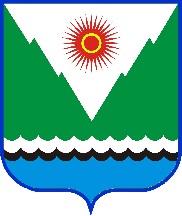 арарпостановление«____»_______________20___ й.№ _____    «____»________________20____ г.